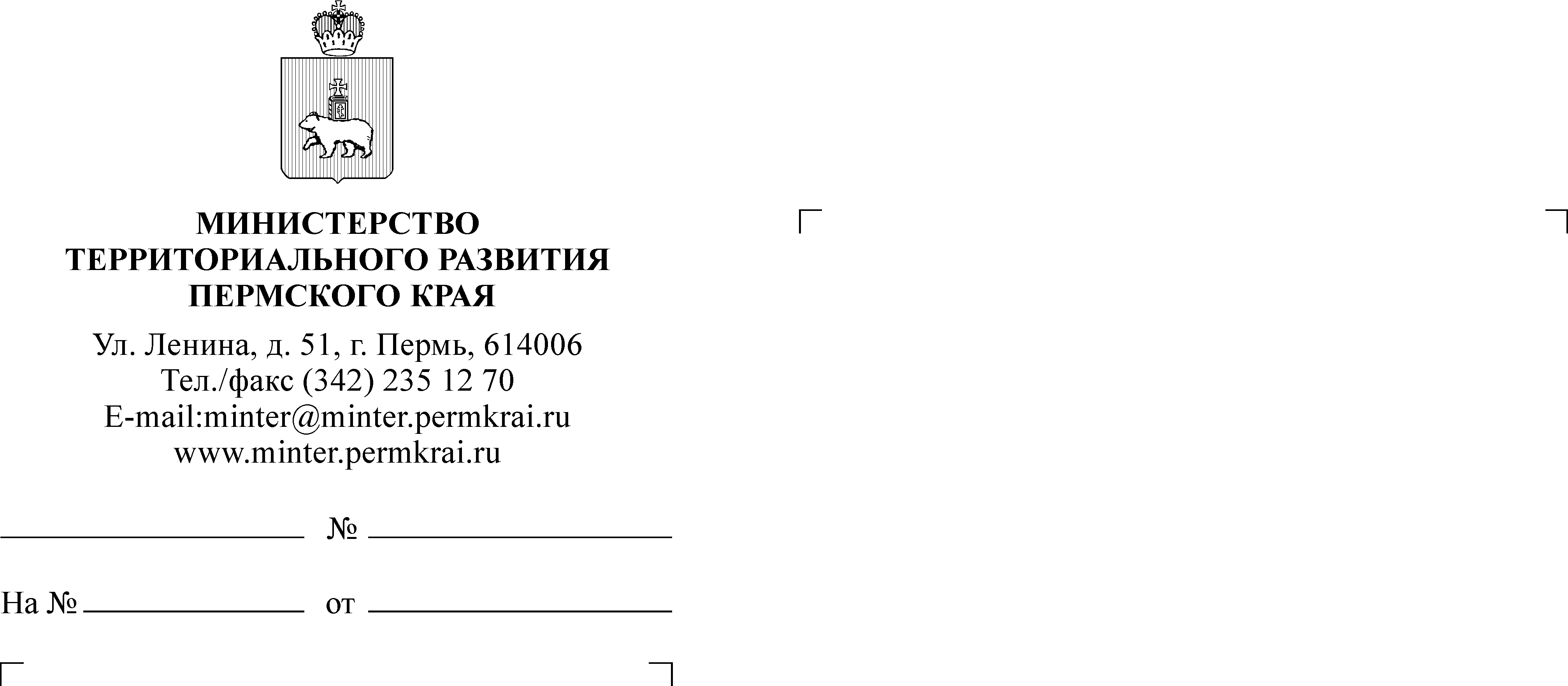 Уважаемые коллеги!Информируем Вас о начале проведения конкурсного отбора проектов инициативного бюджетирования на краевом уровне (далее – конкурс). Извещение прилагается.Уведомление о проведении конкурса размещено на официальном сайте Министерства территориального развития Пермского края по адресу: http://minter.permkrai.ru/.Приложение: на 1 л. в 1 экз.Первый заместитель министра,начальник управления развития иподдержки местного самоуправления                                             С.В. УсачеваПриложениеИзвещениео проведении конкурсного отбора проектов инициативного бюджетирования на краевом уровнеМинистерство территориального развития Пермского края объявляет 
о проведении конкурсного отбора проектов инициативного бюджетирования (далее – конкурс) в соответствии с государственной программой Пермского края «Региональная политика и развитие территорий», утвержденной постановлением Правительства Пермского края от 01 октября 2013 года №1305-п.1. Организатор конкурса:Министерство территориального развития Пермского краяАдрес: г. Пермь, ул. Ленина, д. 51, кабинет 511;Телефон: (342) 217-74-24;Адрес электронной почты:  eakhudiakova@minter.permkrai.ru, vvkokueva@ag.permkrai.ru, Контактные лица: Худякова Элина Александровна, Кокуева Виолетта Вадимовна.2. Порядок организации и проведения конкурса, а также условия участия 
в конкурсе утверждены  постановлением Правительства Пермского края 
от 10 января 2017 года №6-п «Об утверждении Порядка предоставления субсидий из бюджета Пермского края бюджетам муниципальных образований Пермского края на софинансирование проектов инициативного бюджетирования в Пермском крае и Порядка проведения конкурсного отбора проектов инициативного бюджетирования краевой конкурсной комиссией инициативного бюджетирования»3. Участники конкурса:- муниципальные районы Пермского края;-городские округа Пермского края;- городские поселения Пермского края;- сельские поселения Пермского края;4. Дата начала и окончания срока подачи заявок на участие в конкурсе:дата начала приема заявок: 01 февраля 2017 года;дата окончания приема заявок: 31 марта 2017 года. 